Моделирование урны для мусора в Blender 3d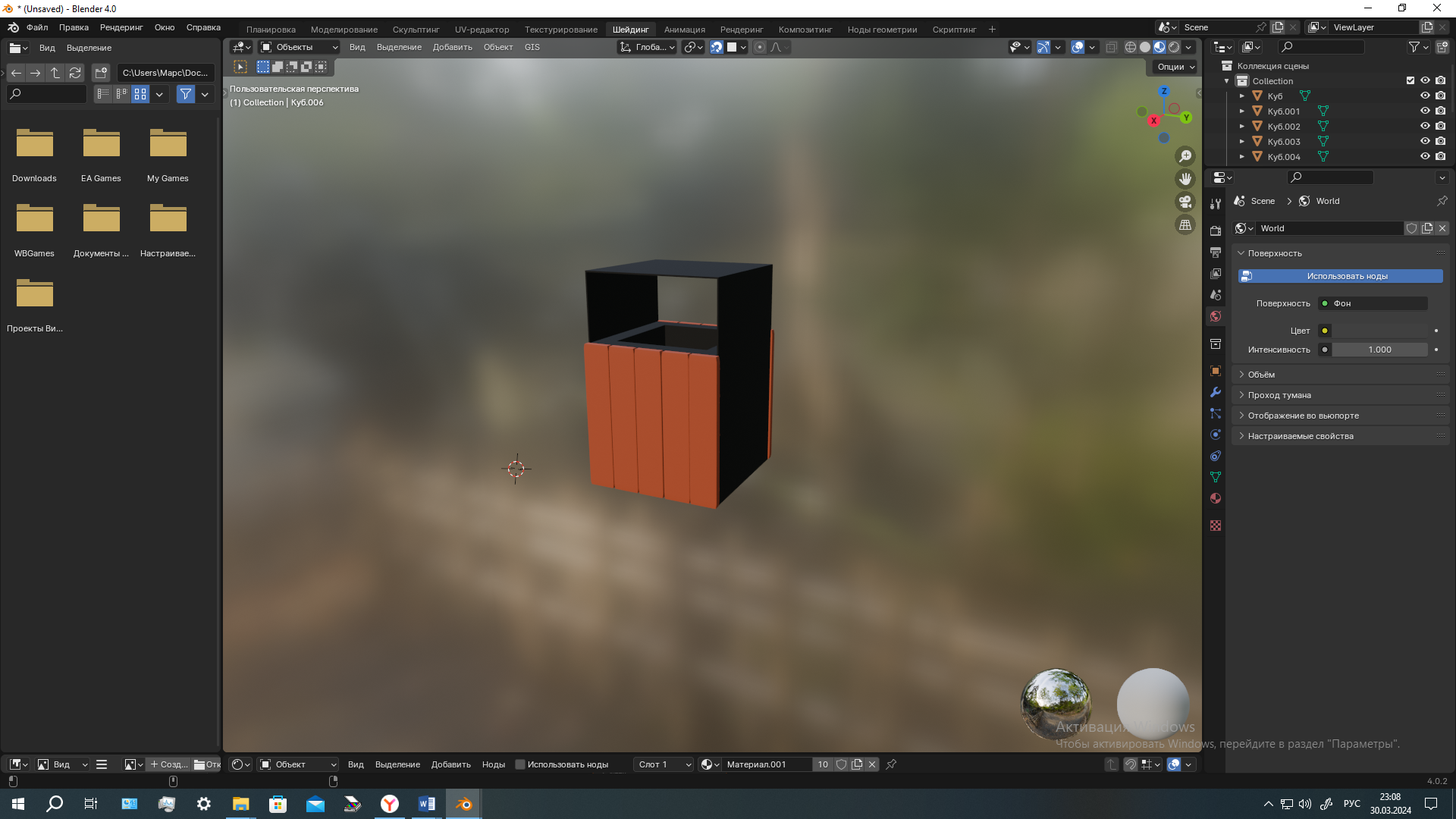 Первый этап. Создание основыОткрываем Blender.Очищаем рабочую область, удалив исходный примитив. Нажимаем на Delete и подтверждаем удаление.Добавить-меш-куб.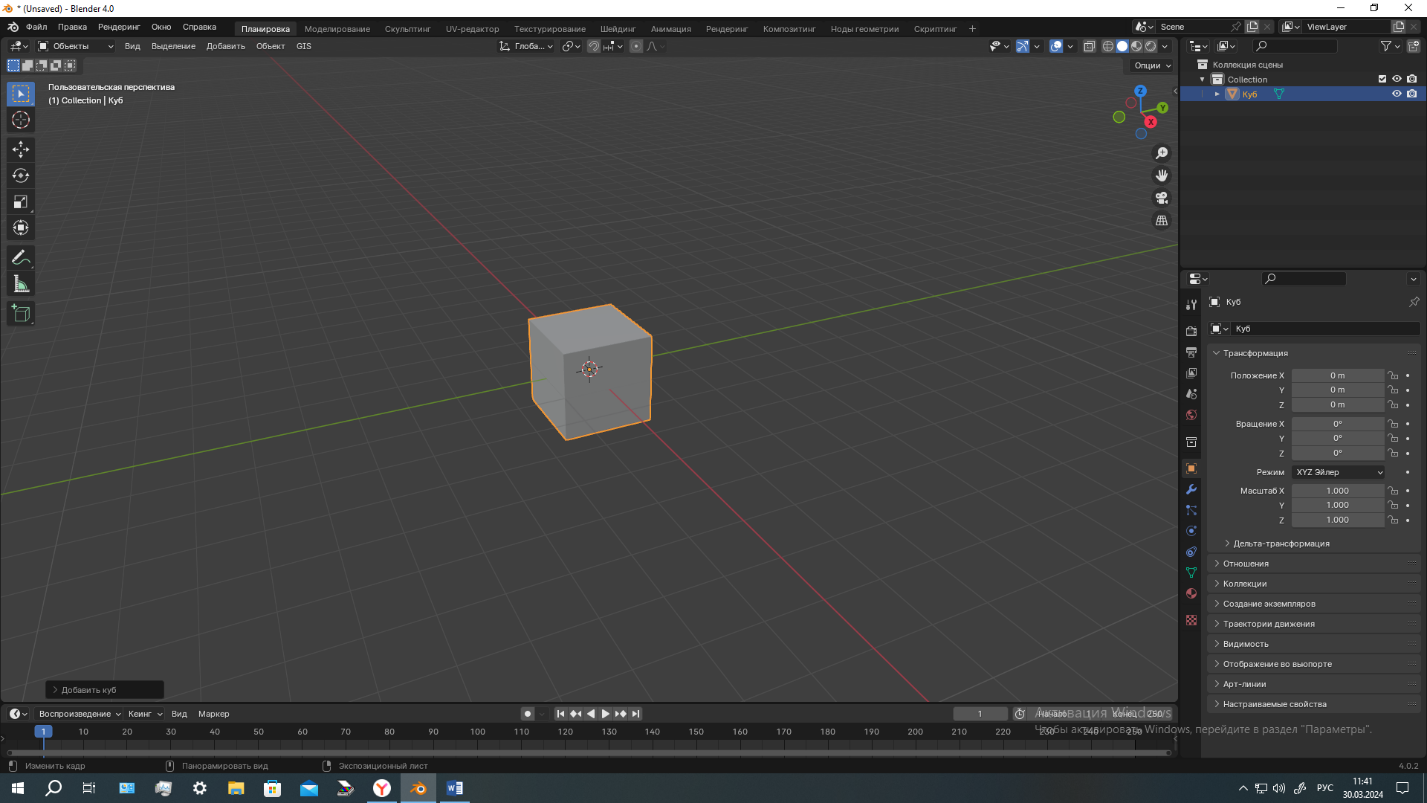 Перейти в режим редактирования –горячие клавиши Tab. Инструмент- вдавить внутрь, режим выделение граней,  Горячие клавиши I+3.Выдавить внутрь.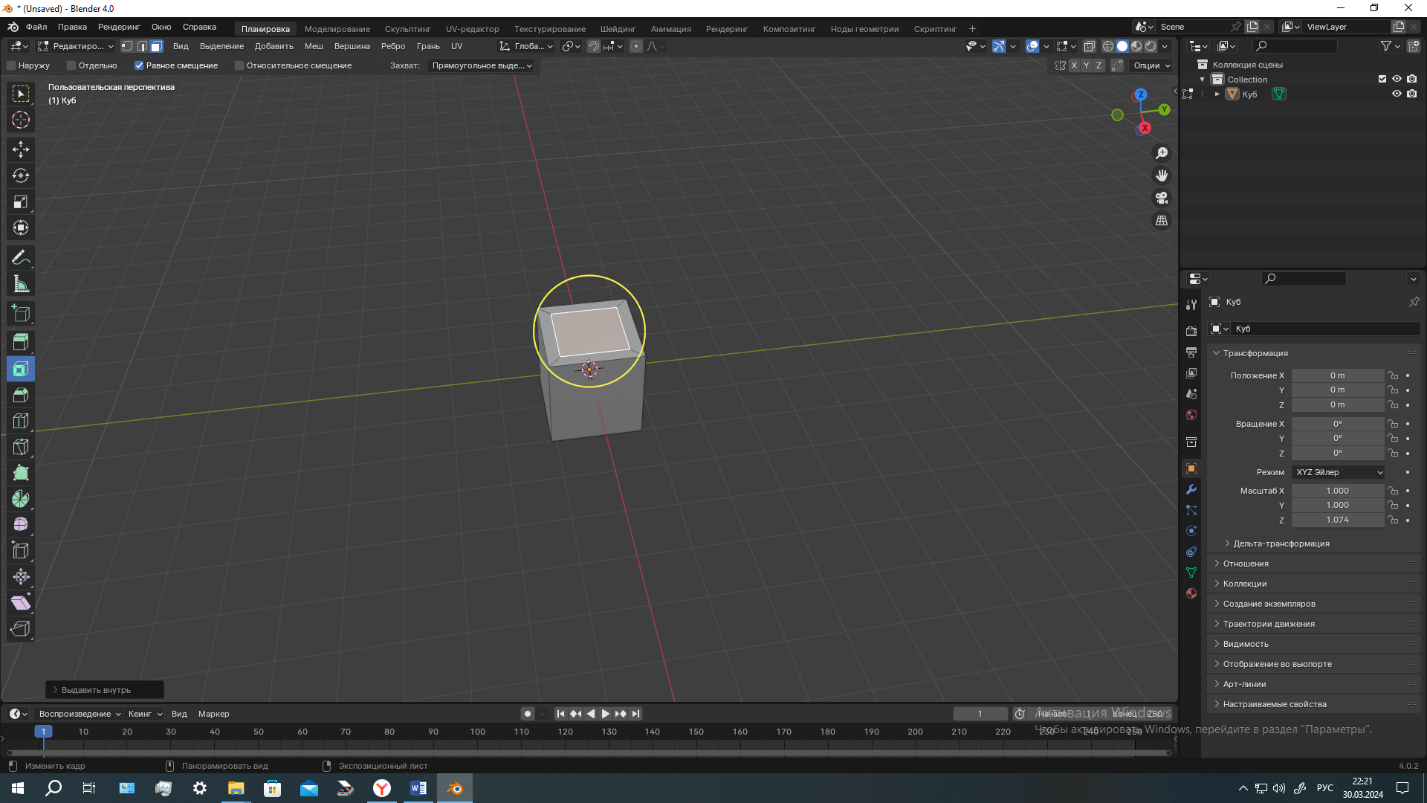 Режим выделение граней, инструмент-экструдировать участок горячие клавиши-  Е+3, выделить верхнюю грань, экструдировать по оси Z-вниз. 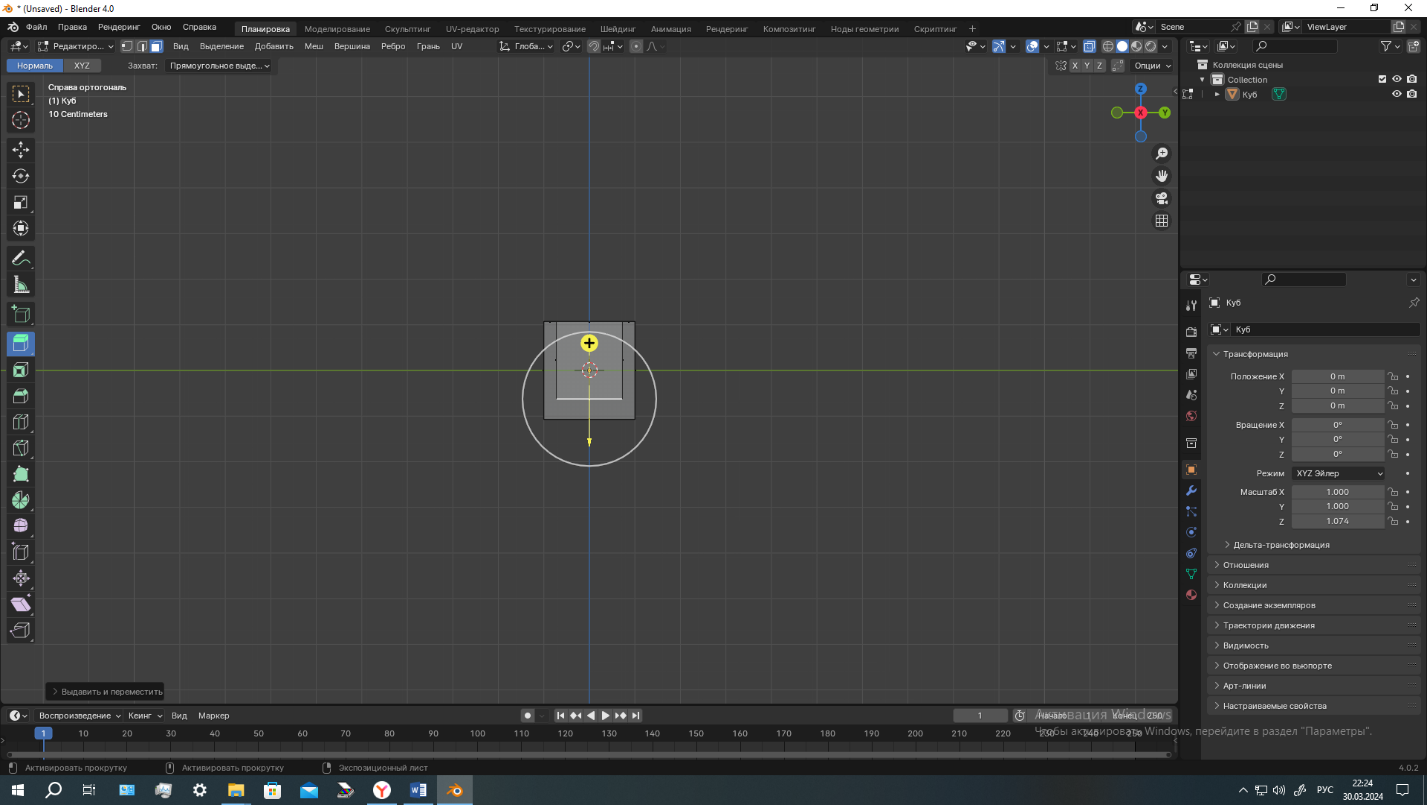 Режим выделение граней, инструмент-экструдировать участок горячие клавиши-  Е+3, выделить боковую грань, экструдировать по оси Y. Повторить с противоположной стороны.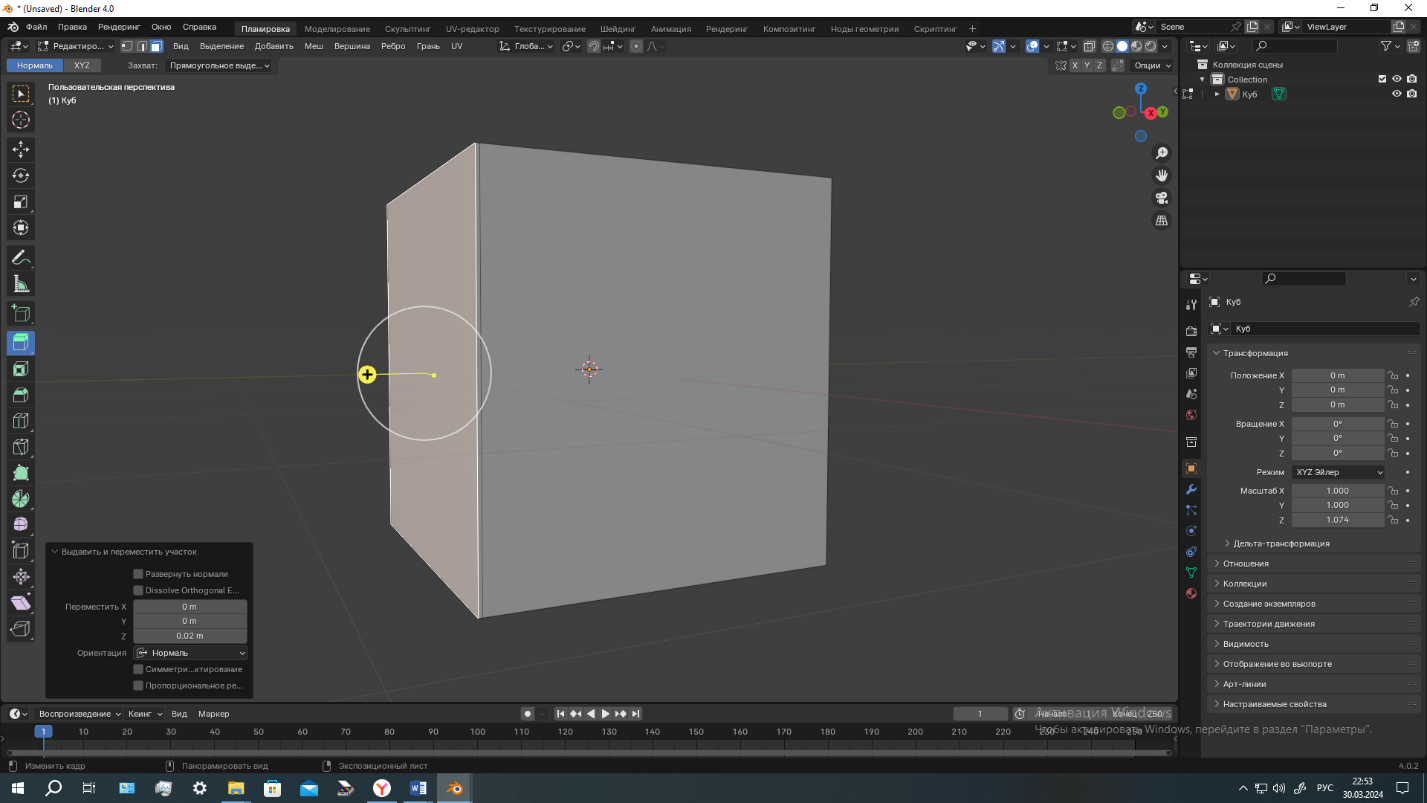 Режим выделение граней, инструмент-экструдировать участок горячие клавиши-  Е+3, выделить верхние грани с зажатой клавишей Shift, экструдировать по оси Z-вверх. 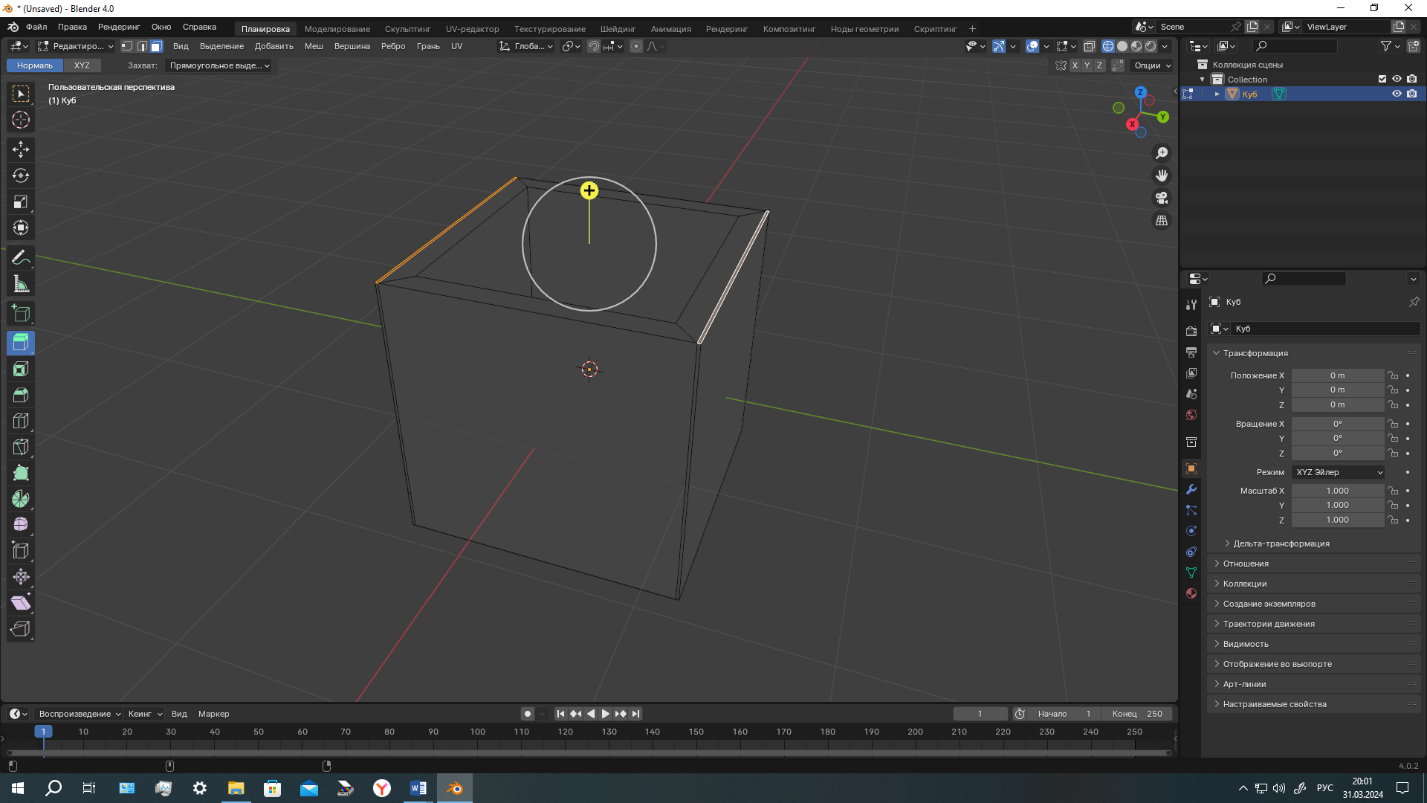 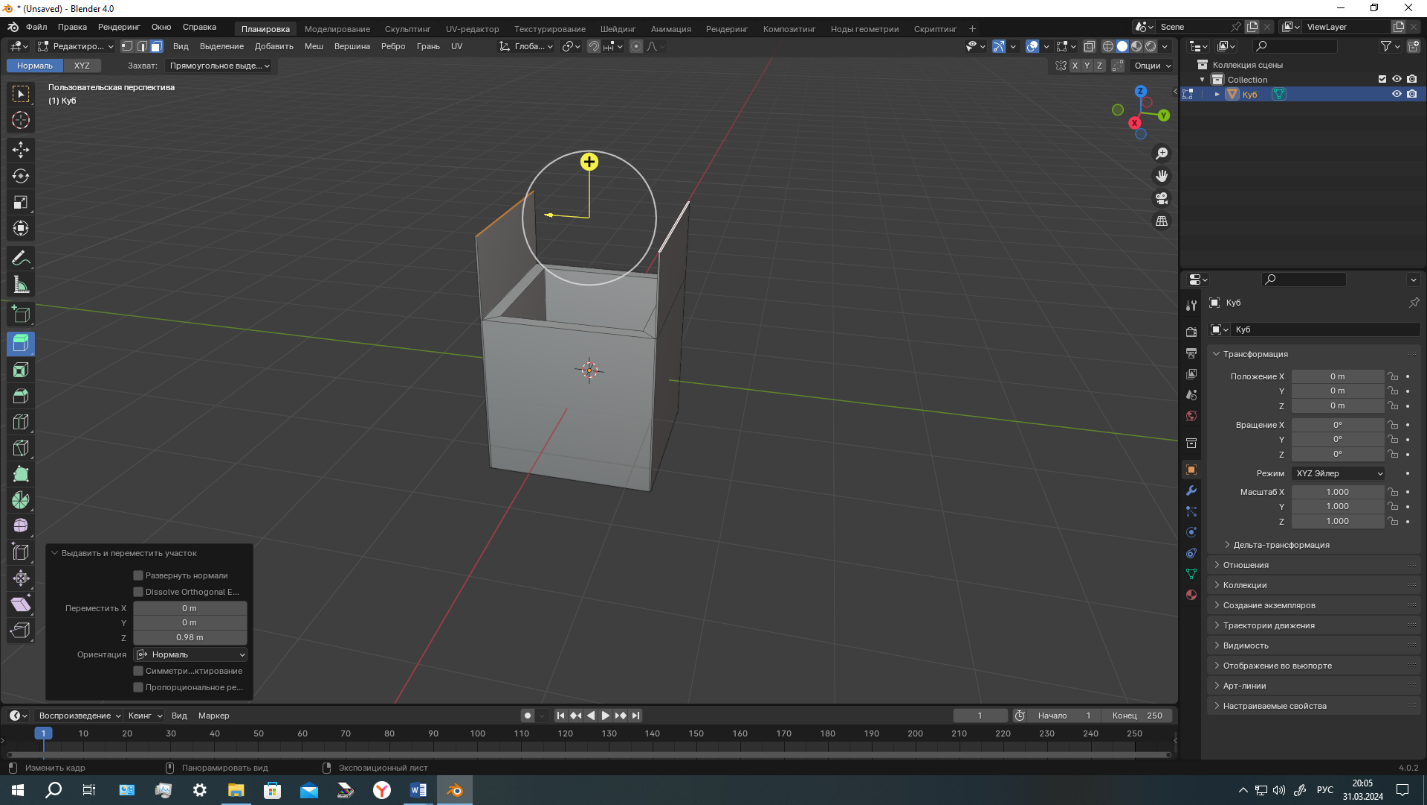 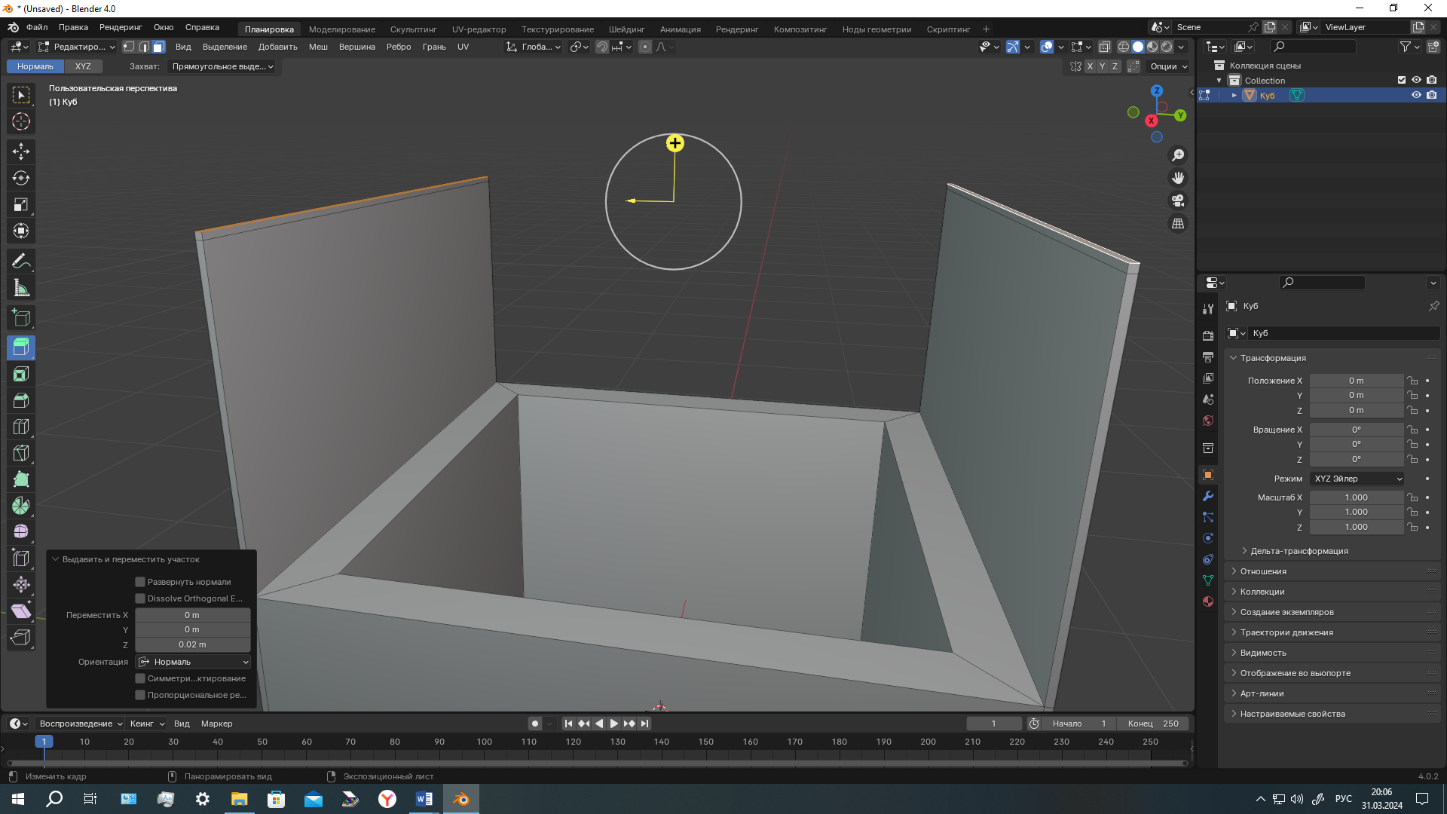 Режим выделение граней, инструмент-экструдировать участок горячие клавиши-  Е+3, выделить боковую грань, экструдировать по оси Y. 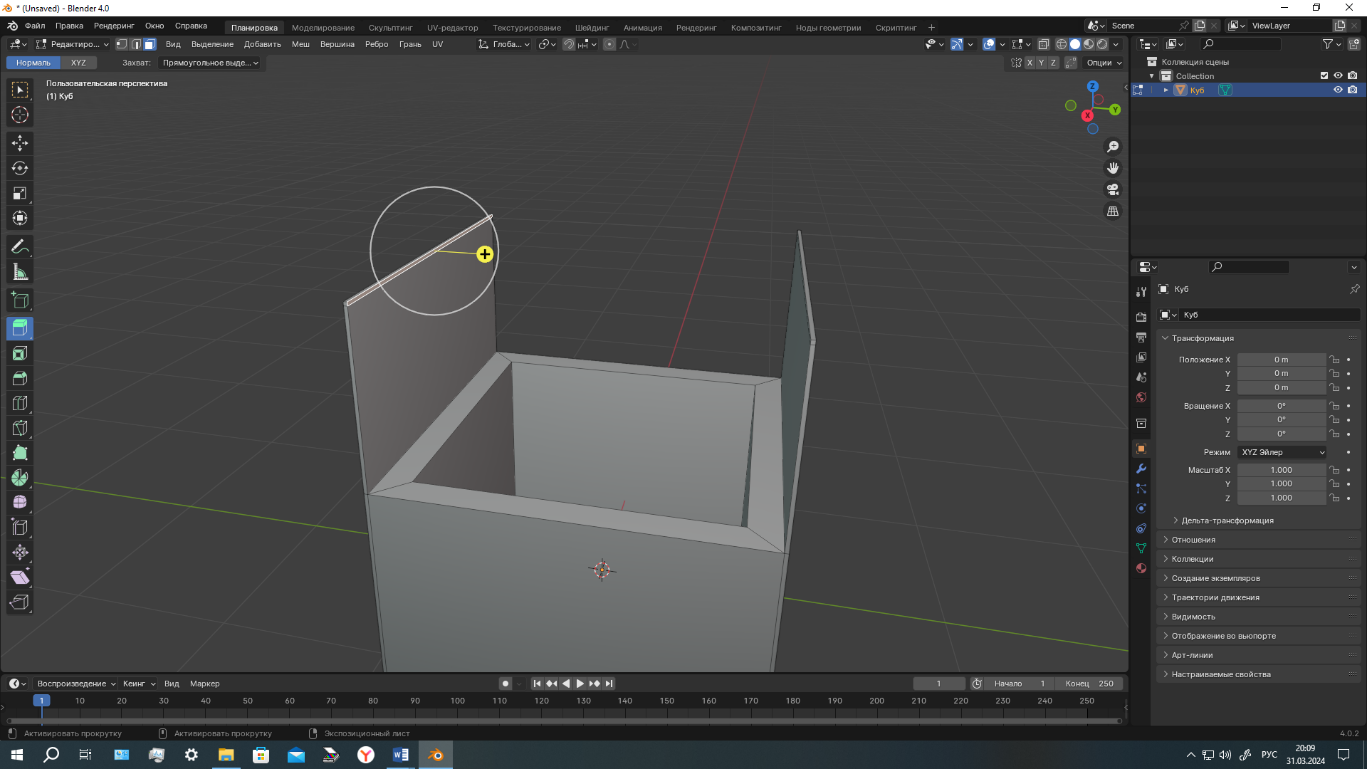 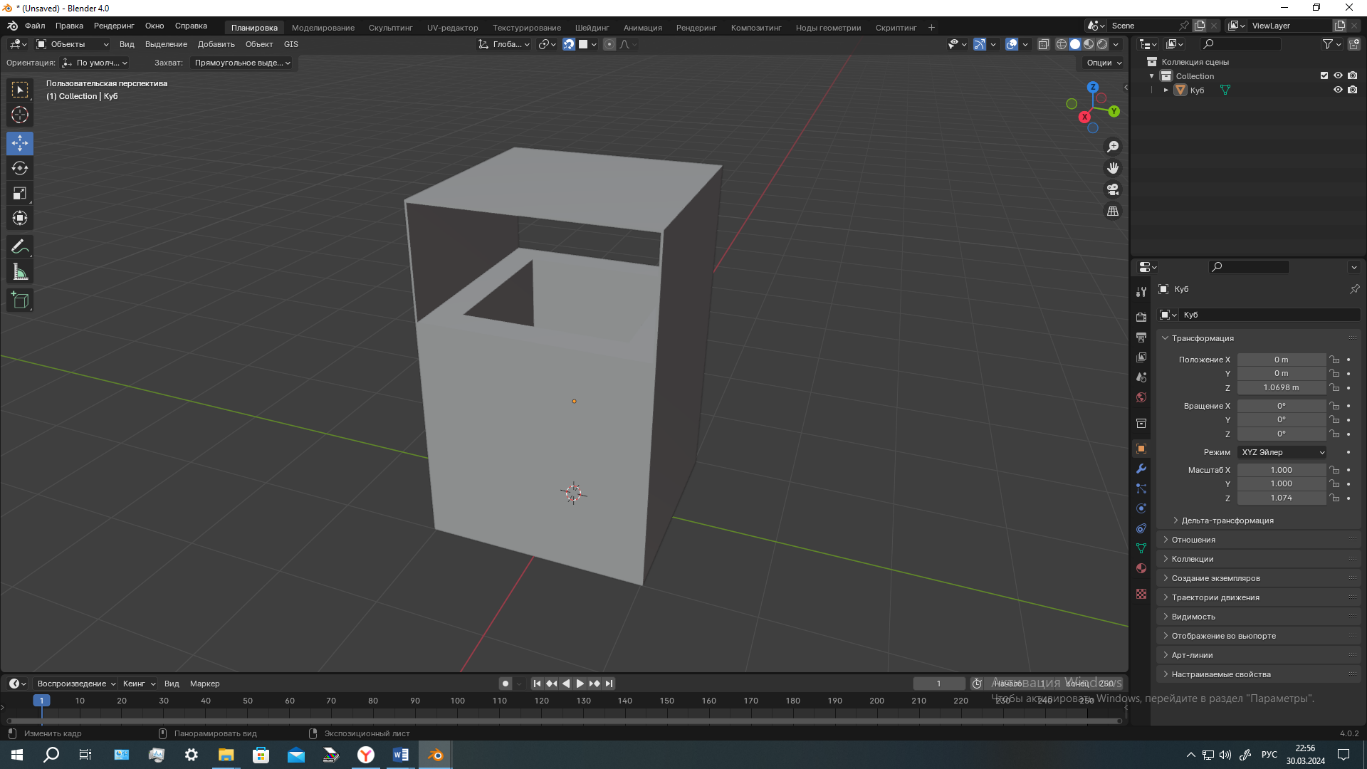 Перейти в режим объект –горячие клавиши Tab. Добавить-меш-куб. 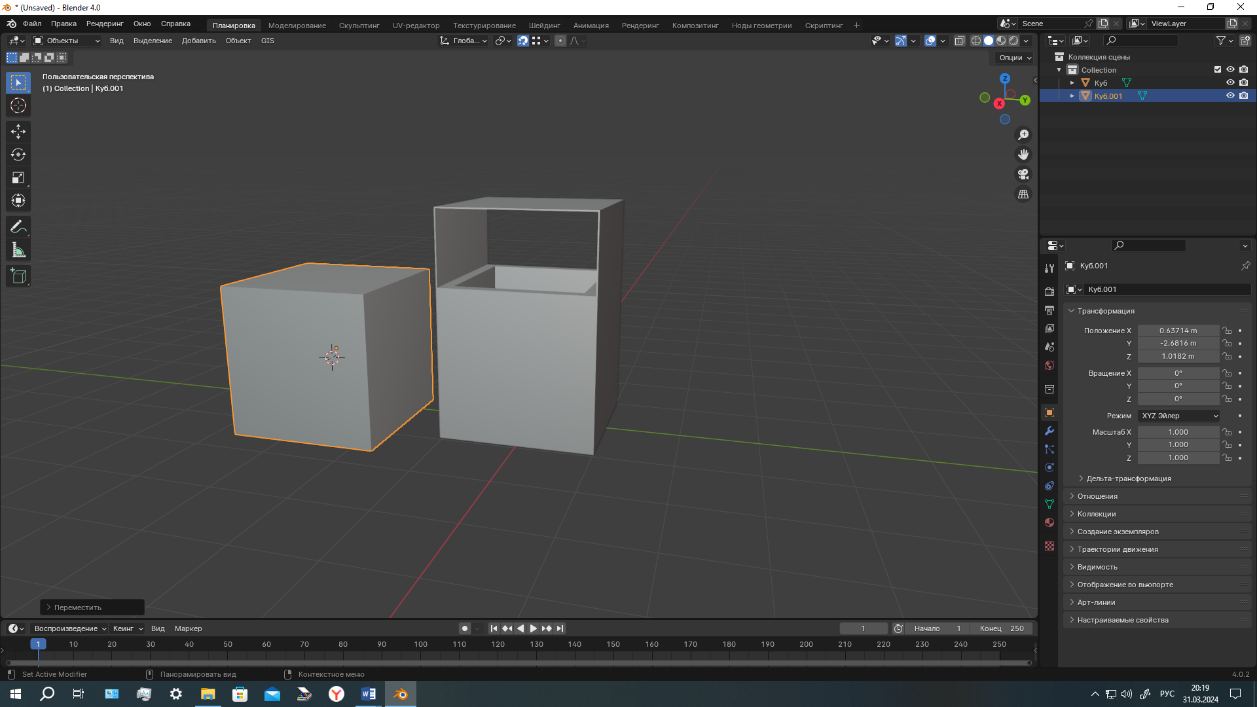 Инструмент масштабировать, горячая клавиша –S. Уменьшить куб по осям X-Y.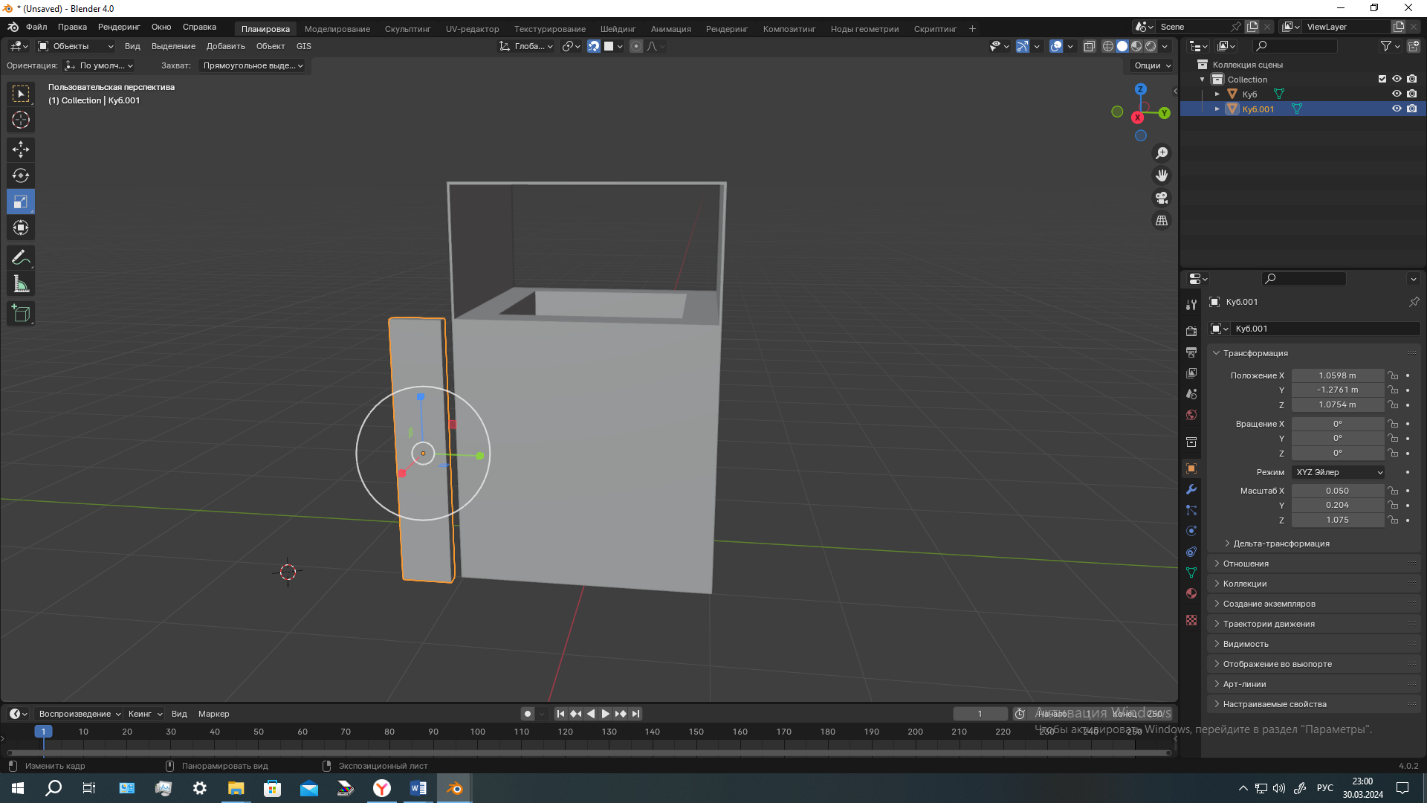  Модификатор- генерация- фаска.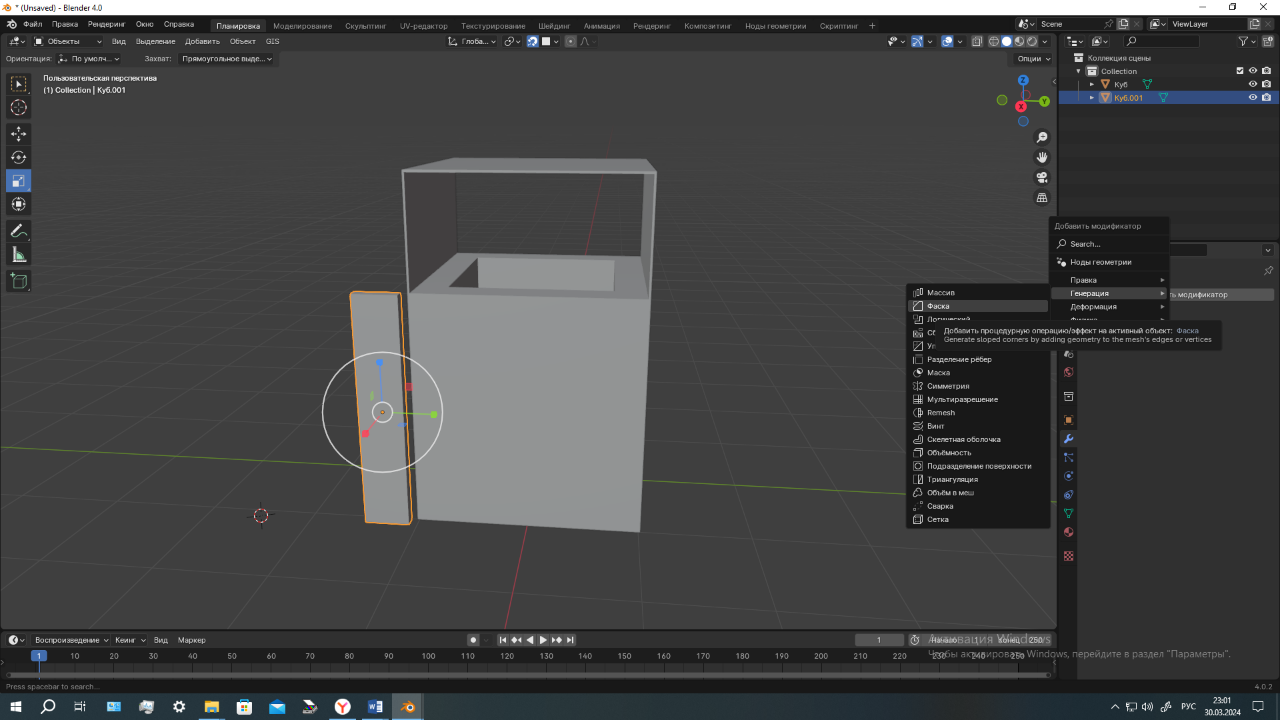 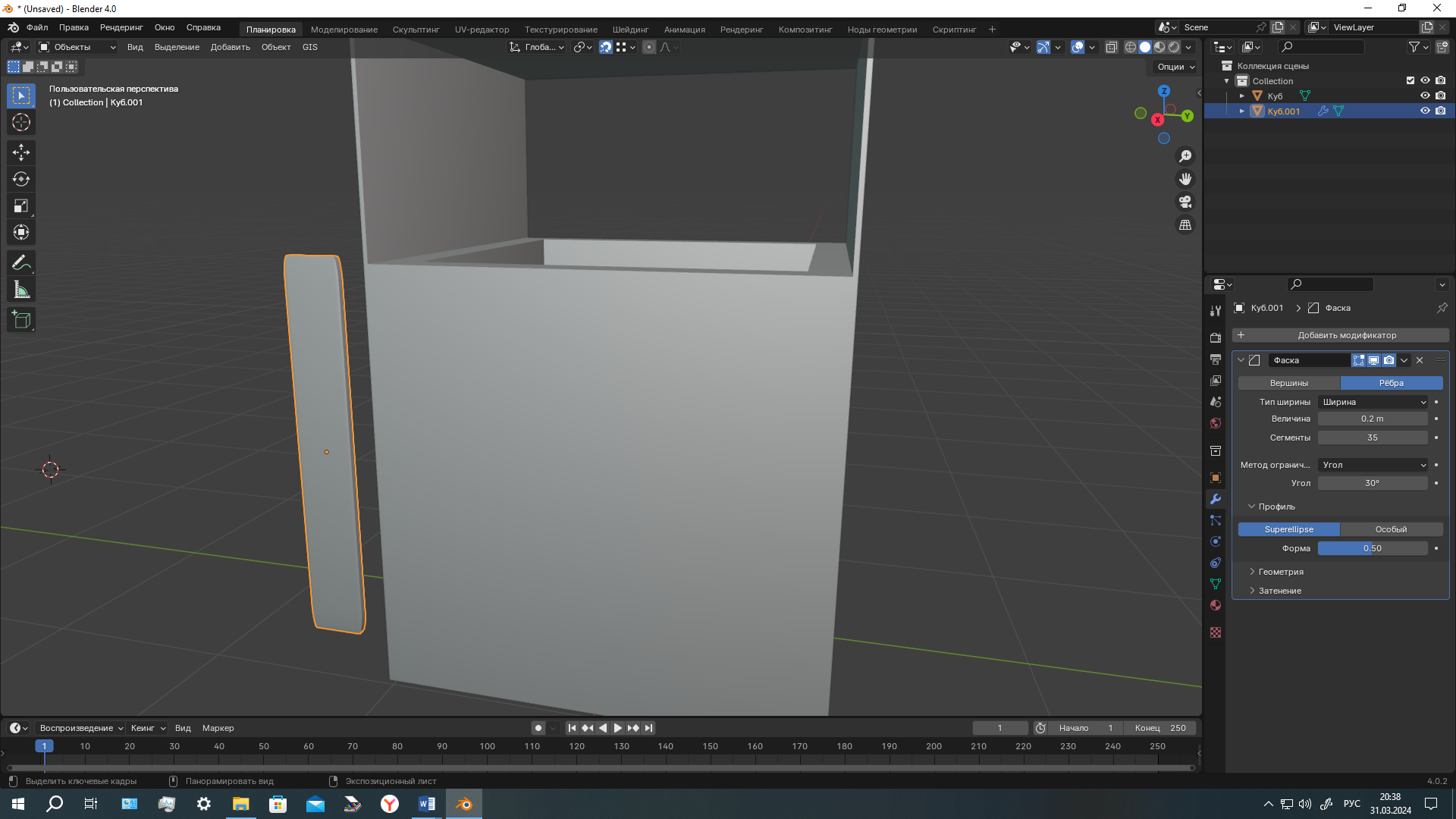 ПКМ- дублировать.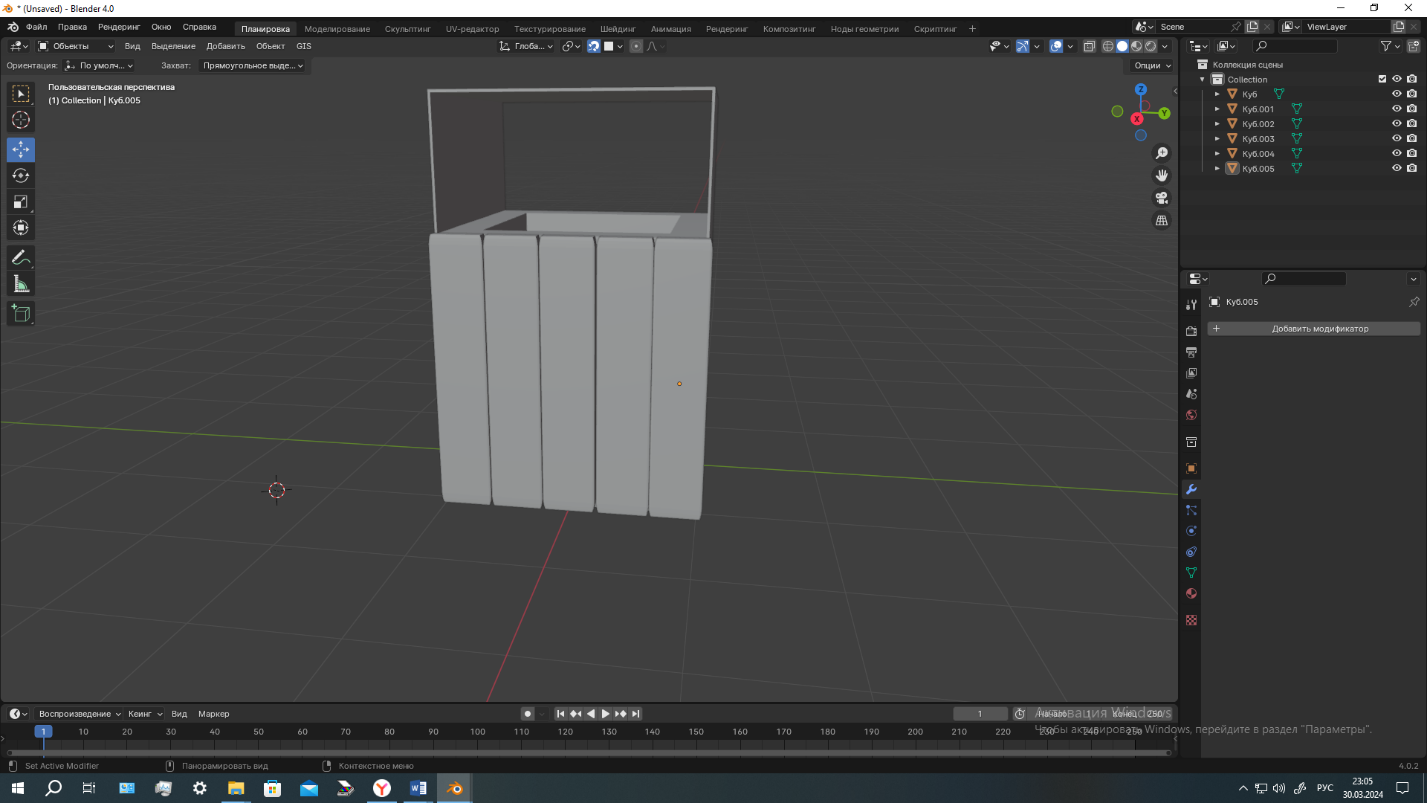 Второй этап. Наложение цвета, текстуры.Режим объект- материал- создать.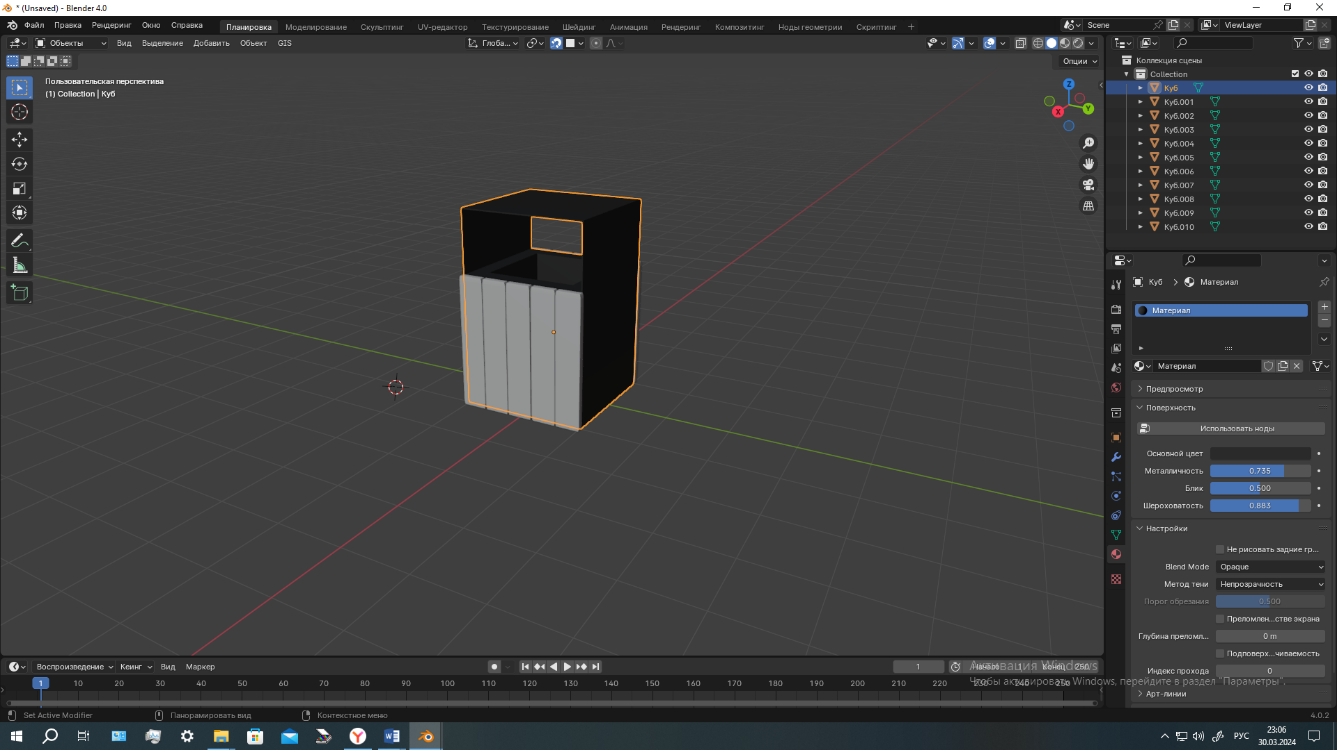 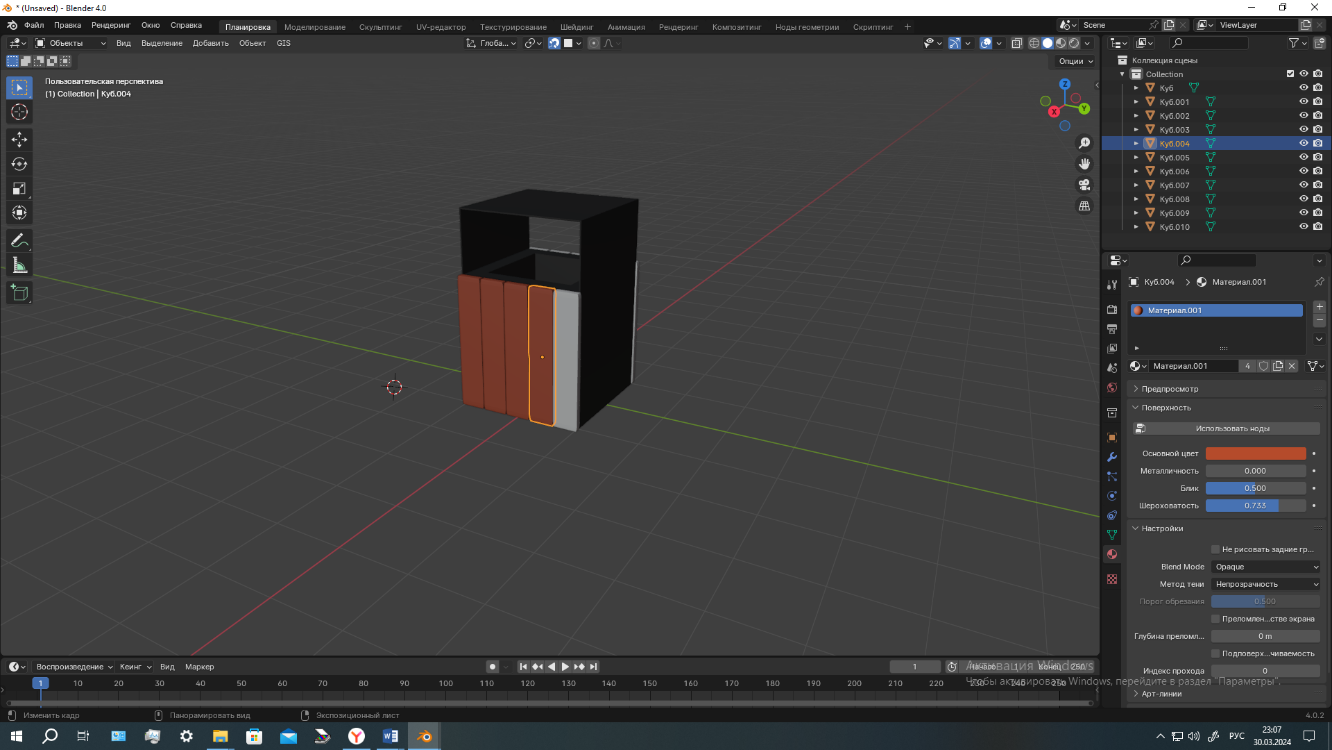 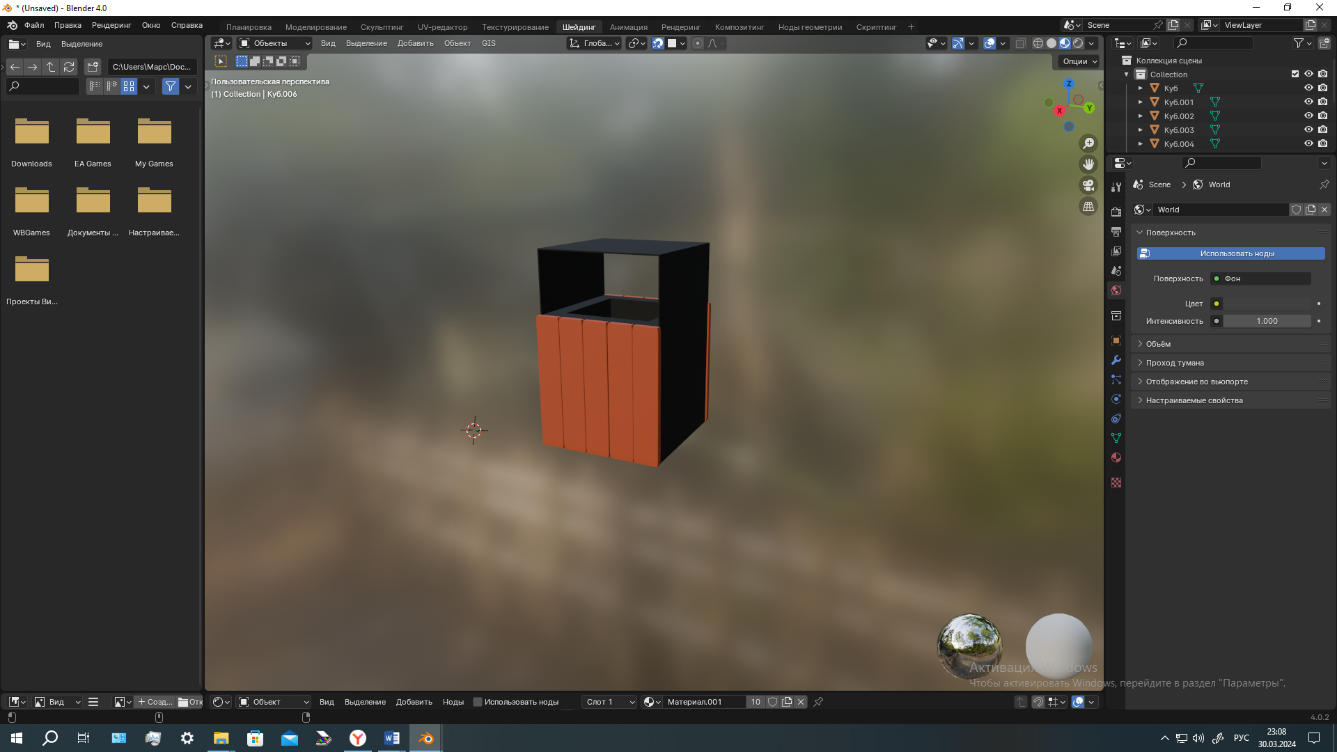 